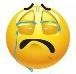 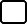 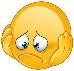 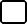 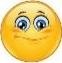 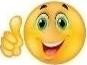 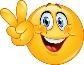 1. Draw the following toys.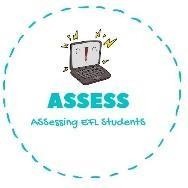 ENGLISH WORKSHEETReading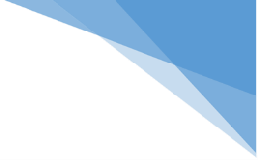 Car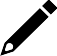 Teddy bear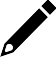 Assessing EFL Students